令和６年度　京都府学生×地域つながる未来プロジェクト　申込用紙 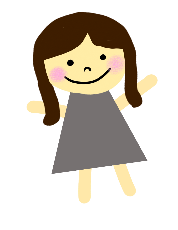 ※記入欄が不足する場合は、複数ページにまたがってもかまいません。※この申込用紙をもとにヒアリングを行います。以下を確認のうえ、お申込をお願いいたします。□参加団体はご提出いただいた内容のほか、活動地域や活動内容、参加回数、予算等を踏まえ、総合的に判断し決定します。□活動の途中であっても、関係者に不利益等が生じた場合は、状況に応じてチーム活動の停止を講じる場合があります。□以上の内容を確認し、同意しましたのでプロジェクトに申し込みます。団体名団体名代表者名（ふりがな）ふりがな氏　　名連絡先連絡先HP／SNSふりがな担当者氏名電話メール活動場所（活動地域、活動場所など）活動場所（活動地域、活動場所など）活動内容プロジェクトで大学生と一緒に取り組みたい活動内容を記載してください。プロジェクトで大学生と一緒に取り組みたい活動内容を記載してください。プロジェクトで大学生と一緒に取り組みたい活動内容を記載してください。年度末までの活動スケジュールを記載してください。年度末までの活動スケジュールを記載してください。年度末までの活動スケジュールを記載してください。プロジェクトにおいて、貴団体の考える「大学生との協働」とは、どのようなイメージですか。プロジェクトにおいて、貴団体の考える「大学生との協働」とは、どのようなイメージですか。プロジェクトにおいて、貴団体の考える「大学生との協働」とは、どのようなイメージですか。プロジェクトで大学生と、どのような関係性を築きたいですか。プロジェクトで大学生と、どのような関係性を築きたいですか。プロジェクトで大学生と、どのような関係性を築きたいですか。大学生の状況、特性、価値観などは様々です。どのように理解し、関わっていきますか。大学生の状況、特性、価値観などは様々です。どのように理解し、関わっていきますか。大学生の状況、特性、価値観などは様々です。どのように理解し、関わっていきますか。プロジェクト参加後も若い担い手の受け入れを継続するために、どのような準備をしますか。プロジェクト参加後も若い担い手の受け入れを継続するために、どのような準備をしますか。プロジェクト参加後も若い担い手の受け入れを継続するために、どのような準備をしますか。